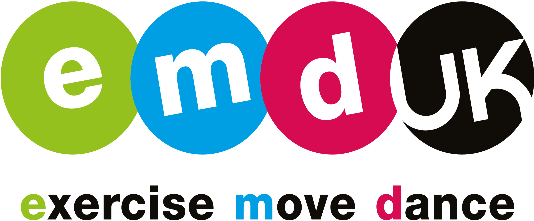 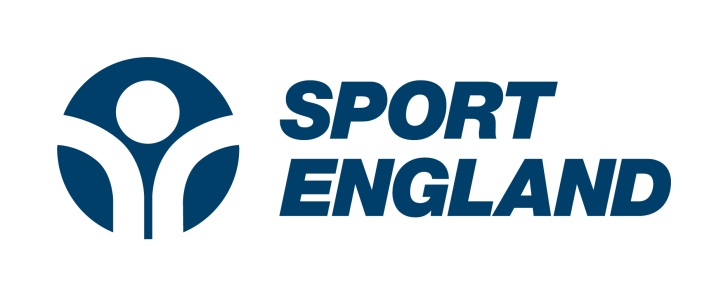 EMD UK are recruiting!As a result of a successful bid to Sport England for National Lottery funding, the EMD UK team is expanding.Who are EMD UK?As the national governing body for group exercise, EMD UK is the go to organisation for participants, teachers, organisations and the media for expert advice about trends and opportunities across the sector. We are an insight driven organisation that operates the largest database of group exercise classes in the UK to connect participants with thousands of instructors offering classes in their local area. To facilitate the continued growth of the sector we provide quality training and development as well as ongoing help and advice to instructors, supporting them at every stage of their career. We also work in partnership with organisations to endorse and develop all forms and styles of group exercise, including start up support for new fitness brands and concepts trying to enter the market. We work proactively to bring all aspects of the industry together to achieve our vision of ‘a healthier nation through exercise’.To find out more about us visit www.emduk.org Head of Instructor DevelopmentThis exciting new role will play a pivotal role in the future success of EMD UK. The Head of Instructor Development will be a champion of the group exercise workforce and establish EMD UK as the provider of industry leading instructor support services. Heading up training and membership activities for EMD UK, the successful candidate will be a talented and innovative senior manager with significant experience of the group exercise sector. Strong business skills and an exceptional customer service ethos are essential.Salary: £30,000-£40,000 per annum (depending on skills and experience)To apply please email a supporting document detailing how you meet each of the criteria in the person specification, accompanied by your CV. Please include details of two references (e.g. current & previous employer, college tutor, mentor etc.). Referees will not be contacted before a verbal offer of employment is made. Please do not just send your CV or a generic application.Closing date for applications: Head of Instructor Development: Wednesday 29nd March 2017 at 5pmPlease email your application to Chief Operating Officer, Emma Forward emma@emduk.org Interviews will be held in Horsham, West Sussex on Thursday April 6th 2017Job DescriptionHead of Instructor Development Person SpecificationQualifications, experience, knowledge, skills & attributes needed for the roleThis job description is not to be regarded as exclusive or exhaustive. It is intended as an indication of the areas of activity and can be amended at any time in response to the changing needs of the organisation.  TitleHead of Instructor DevelopmentReports toChief Operating OfficerLine management responsibilitiesAcademy and Instructor Support teamsLocationFlexible – based at EMD UK Head Office, Horsham, West SussexContractual StatusPermanent, full time (40 hours per week)Salary BandBand 4 £30,000-£40,000 per annumJob PurposeTo lead EMD UK’s work developing and supporting the Group Exercise workforceTo further develop and optimise revenue through the education and development activities of EMD UKTo establish EMD UK as the provider of industry leading instructor support services.Key Tasks and ResponsibilitiesTo lead the ongoing development of EMD UK Teacher & Instructor Membership (TIM) packages, working closely with the Head of Sales and Marketing to maximise sales and revenueTo oversee the management and administration of all TIM activities, ensuring a positive customer experience every timeTo develop and implement a strategy to maximise TIM retentionTo oversee the management and administration of Class Finder, focussing on the needs of instructorsTo lead the ongoing development of EMD UK’s training academy and grow revenue via education and training activitiesTo establish EMD UK as a high-quality group exercise training provider, well known in the industry with a reputation for excellent customer service and great value trainingResponsible for agreed sales / income targets and KPIsTo be a member of the Strategic Management Team, owning agreed areas of the Strategic Action Plan and managing identified projectsTo manage the work programmes of relevant staff to ensure optimum productivity, personal development and impactTo be the direct line manager for the relevant staff including:Training & development / sickness reportingRegular one to one support Appraisal processTo manage operational relationships with an agreed number of key national and local stakeholdersTo oversee the accurate and timely collection of relevant data and its input into EMD UK KPI reporting systemsTo manage and deliver the relevant budgets and produce financial reportsTo attend appropriate meetings and events on behalf of EMDPTo support EMD UK’s events programme and any relevant projects as requiredTo assist and deputise for the Chief Executive and Chief Operating Officer as requiredAny other relevant task commensurate with the level of the role and as requested by your line manager or Chief Executive.EssentialDesirableEducated to degree level in a relevant subjectEducated to at least Level 3 (A Level or equivalent) A minimum of 3 years’ experience of working at a management level in the fitness, physical activity or education sectorsExperience of working for a training or education provider in a management or delivery roleExperience of managing people and understanding how to get the best out of team membersExperience of project / programme and budget managementExperience of managing professional stakeholder relationshipsExperience of working at a senior management level in a commercial / sales orientated environmentExperience of and commitment to delivering the highest levels of customer serviceExperience of working as a group exercise instructorIn depth understanding of the fitness sector and the key brands and operatorsExcellent communication and interpersonal skillsExcellent organisational and time management skillsAbility to negotiate and influence key stakeholdersAbility to meet deadlines and work under pressureAbility to lead and work as part of a teamAbility to be flexible, adaptable and follow procedureAbility to make decisions and use initiativeAbility and willingness to travel throughout the UK and to work evenings and weekends as requiredCompetent in the use of basic IT systems, website admin & social media To live a commutable distance from Horsham, West Sussex or be willing to relocate